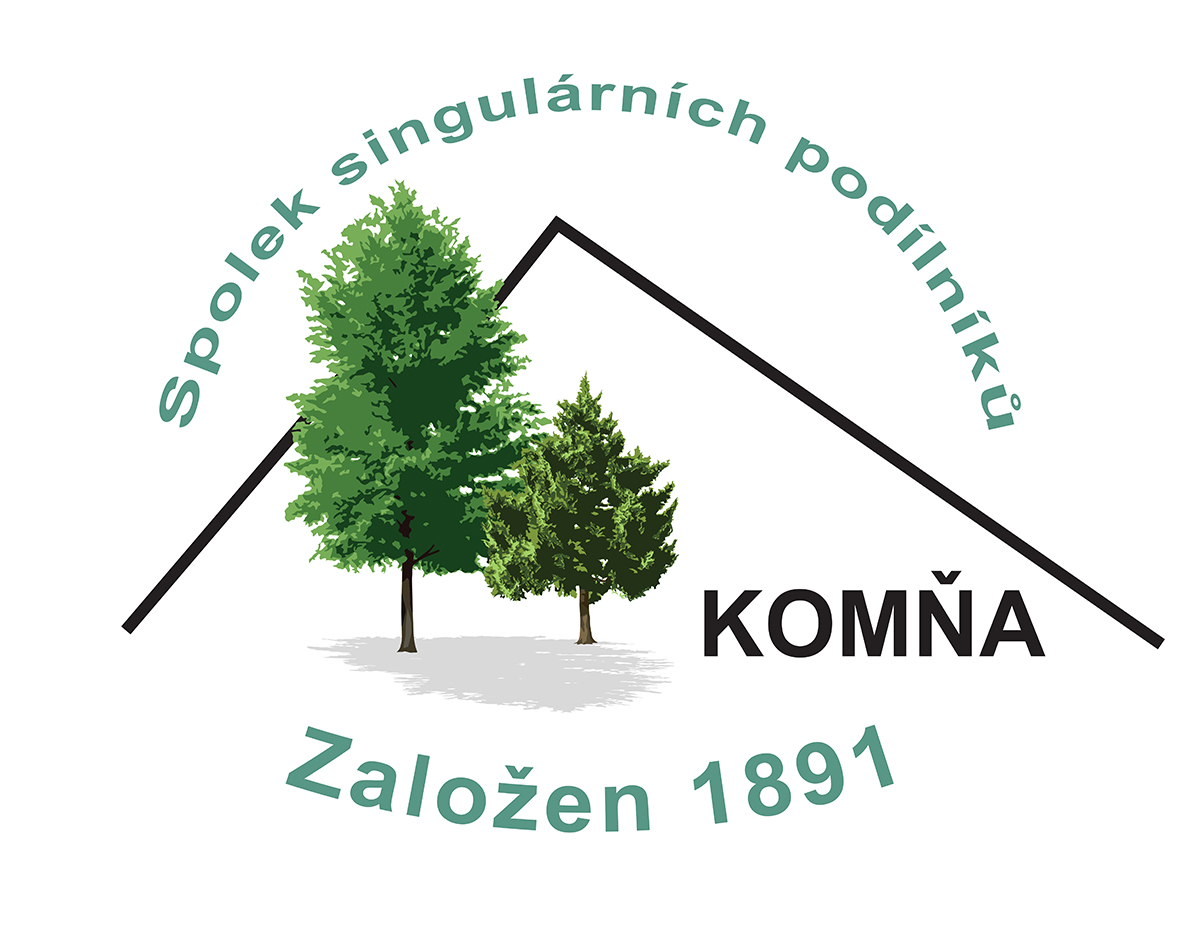 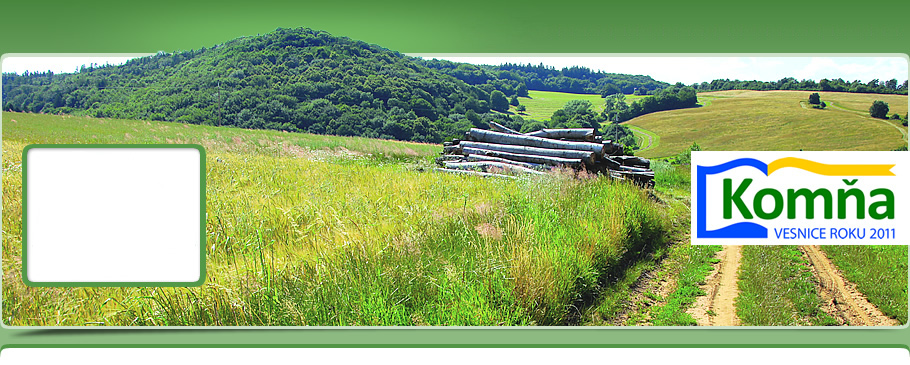 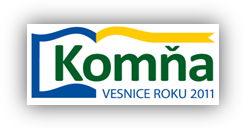 POZVÁNKAna 119. řádné zasedání Valné hromady Spolku singulárních podílníků Komňa, která se koná v sobotu 25. března 2017 
ve 13 hodin v sále Sokolovny v Komni.Program: -   Prezence od 12:00,  zahájení ve 13:00 Zprávy předsedy spolku o práci představenstva a předsedy dozorčí rady o kontrolní činnostiVolby kandidátů do představenstva a dozorčí rady na období 2017 - 2020Rozbor hospodaření za rok 2016, předložení roční účetní závěrky, návrh na rozdělení podílů za rok 2016Plán hospodaření v lesích a na ostatním majetku v roce 2017Předložení výsledků voleb předsedou volební komise.                 -   Diskuse, schválení usneseníPohoštění. Ukončení Valné hromadySchválená výše podílu za rok 2016 bude provedena převodem na účet, případně poštovní poukázkou. Předpokládané ukončení v 16:00 V Komni dne 20. února 2017______________________________________________					Informace na: 	tel.: 	  572 641 591,  606 834 005 				   -------------------------------------------------------                              e-mail:   singular@singular-komna.cz                                           Ing. Miloslav Mareček, předseda spolku				web: 	  www.singular-komna.cz	